SRIJEDA, 20.5.2020.UPIŠI U PRAZNE KVADRATIĆE PRETHODNIK I SLJEDBENIK ZADANOG BROJA.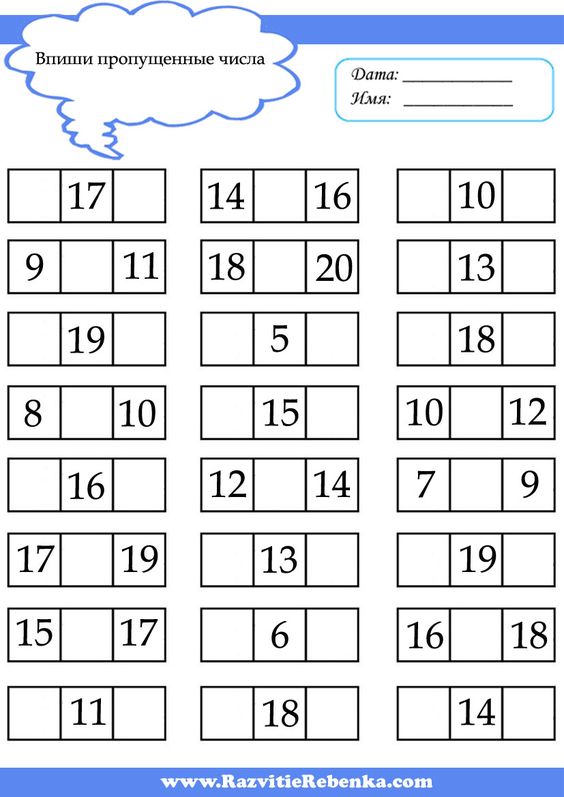 